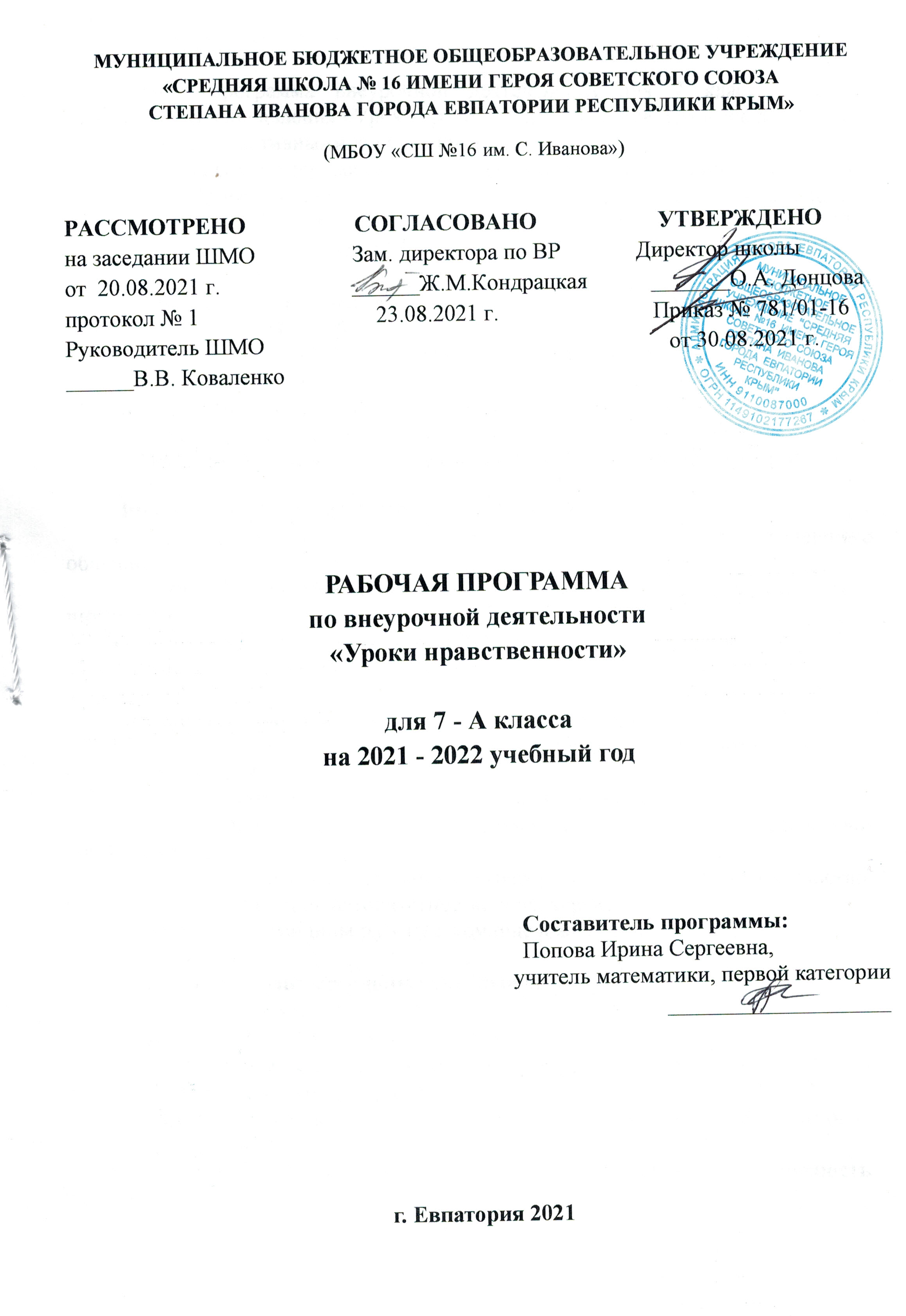 МУНИЦИПАЛЬНОЕ БЮДЖЕТНОЕ ОБЩЕОБРАЗОВАТЕЛЬНОЕ УЧРЕЖДЕНИЕ «СРЕДНЯЯ ШКОЛА № 16 ИМЕНИ ГЕРОЯ СОВЕТСКОГО СОЮЗА                                СТЕПАНА ИВАНОВА ГОРОДА ЕВПАТОРИИ РЕСПУБЛИКИ КРЫМ» (МБОУ «СШ №16 им. С. Иванова»)РАССМОТРЕНО                   СОГЛАСОВАНО                     УТВЕРЖДЕНОна заседании ШМО                 Зам. директора по ВР             Директор школыот  20.08.2021 г.                       ______Ж.М.Кондрацкая           _______О.А. Донцова протокол № 1                               23.08.2021 г.                           Приказ № 781/01-16Руководитель ШМО                                                                       от 30.08.2021 г.______В.В. Коваленко РАБОЧАЯ ПРОГРАММА по внеурочной деятельности «Уроки нравственности»для 7 - А классана 2021 - 2022 учебный год                                                                                Составитель программы:                                                                                Попова Ирина Сергеевна, учитель математики, первой категорииг. Евпатория 2021 Рабочая программа внеурочной деятельности для 7 класса духовно-нравственного направления «Уроки нравственности» составлена в соответствии со следующими нормативными документами:- Федеральным государственным стандартом общего образования второго поколения. (Приказ Министерства образования и науки Российской Федерации от 17 декабря 2010 г. № 1897, зарегистрирован Минюстом России 01 февраля 2011 года, регистрационный номер 19644).Рабочая программа курса внеурочной деятельности «Уроки нравственности» разработана в соответствии с требованиями Федерального государственного образовательного стандарта основного общего образования и реализует духовно-нравственное направление внеурочной деятельности в 5-9 классах. Рабочая программа рассчитана на 7 класс на 34 часа в год (1 раз в неделю).  Планируемые результаты освоения курса внеурочной деятельностиЛичностные результаты предусматривают умения:формулировать личные учебные задачи по освоению модели успешного общения;согласовывать цели совместных дел в команде со своими собственными интересами;рефлексировать личный опыт общения, проводить его самооценку;высказывать личную точку зрения.Метапредметными результатами являются умения:собирать необходимую информацию в библиотеке, Интернете, делать выписки с библиографическими ссылками;представлять информацию в виде тезисов, выступать тезисно;рефлексировать опыт проблемно-ценностного обсуждения актуальных вопросов нравственности;применять способы аргументации (рассуждение, научное доказательство, ссылки на опыт, традиции, авторитетное мнение, здравый смысл);применять принципы работы в команде в жизненных ситуациях.Регулятивные универсальные учебные действия.Обучающиеся научатся:-   принимать и сохранять учебную задачу,-   в сотрудничестве с учителем учитывать выделенные педагогом ориентиры действий в новом учебном материале,-   переносить навыки построения внутреннего плана действий из игровой деятельности в учебную.В результате освоения программы обучающиеся получат возможность научиться:-   планировать свои действия в соответствии с поставленной задачей и условиями ее реализации,-   оценивать правильность выполнения действия на уровне оценки соответствия результатов требованиям данной задачи,-   адекватно воспринимать предложения и оценку учителей, товарищей и родителей.Коммуникативные универсальные учебные действия.В результате освоения программы обучающиеся научатся:-   первоначальным навыкам работы в группе: распределять роли, обязанности, выполнять работу, осуществлять контроль деятельности,-   задавать вопросы,-   учитывать в общении и во взаимодействии возможность существования у людей различных точек зрения.В результате освоения программы обучающиеся получат возможность научиться:-  адекватно использовать речевые средства для решения коммуникативных задач, владеть диалогической формой общения,-  формулировать собственное мнение и позицию,- развить навыки сотрудничества со взрослыми и сверстниками в разных социальных ситуациях, умения не создавать конфликтов и находить выходы из спорных ситуаций.Предметными результатами являются представления:об этической картине мира, роли нравственности в истории и культуре нашей страны с позиции нравственных общечеловеческих установок;о нормах поведения в разных жизненных ситуациях с переживанием этического опыта их разрешения;о моральной стороне общества с пониманием роли человека в нём как личности;о правах и обязанностях гражданина России.В ходе реализации программы «Уроки нравственности» будет обеспечено достижение обучающимися воспитательных результатов и эффектов. Воспитательные результаты, в соответствие с ФГОС, распределяются по трём уровням.Первый уровень результатов — приобретение обучающимися социальных знаний (о нравственных нормах, социально одобряемых и не одобряемых формах поведения в обществе и т.п.), первичного понимания социальной реальности и повседневной жизни. Для достижения данного уровня результатов особое значение имеет взаимодействие обучающегося со своими учителями и родителями как значимыми для него носителями положительного социального знания и повседневного опыта.Второй уровень результатов — получение обучающимися опыта переживания и позитивного отношения к базовым ценностям общества, ценностного отношения к социальной реальности в целом. Для достижения данного уровня результатов особое значение имеет взаимодействие обучающихся между собой на уровне класса, образовательного учреждения, т.е. в защищённой, дружественной среде, в которой ребёнок получает практическое подтверждение приобретённых социальных знаний, начинает их ценить.Третий уровень результатов — получение обучающимся начального опыта самостоятельного общественного действия, формирование у школьника социально приемлемых моделей поведения. Только в самостоятельном общественном действии человек действительно становится гражданином, социальным деятелем, свободным человеком. Для достижения данного уровня результатов особое значение имеет взаимодействие обучающегося с представителями различных социальных субъектов за пределами образовательного учреждения, в открытой общественной среде.Задачи курса:развивать духовное единство между детьми и учителем, устанавливать взаимное доверие;научить давать оценку жизненной ситуации и поступков людей с точки зрения нравственности;предоставить возможности ребёнку проявить себя и своё отношение к окружающему миру;научить детей всматриваться в мир, понимать людей, которые живут рядом, учить строить с ними отношения, основанные на нравственных законах;прививать детям стремление к постоянному самопознанию, нравственному развитию;формирование самостоятельности во взрослой жизни.Программа знакомит учащихся с общечеловеческими нравственными ценностями, не содержит конфликтного религиозного и националистического материала; объективно освещает культурные особенности, традиции и обычаи разных народов и народностей, обучая зачаткам этической мудрости; содержит основные положения по защите достоинства личности на принципах толерантности и гуманности.«Уроки нравственности» направлены на усвоение детьми базовых и опорных нравственных понятий, которые лежат в основе нравственного сознания человека и норм его нравственного поведения. Эти понятия составляют тот нравственный минимум, который и регулирует деятельность и поступки людей с точки зрения их нравственного смысла и значения. Это, прежде всего, такие понятия, как «добро», «зло», «ответственность», «справедливость», «долг», «совесть», «достоинство», «гуманизм», «доброта», «добросовестность», «отзывчивость», «принципиальность», «искренность», «великодушие», «дружба и товарищество», «честность и правдивость», «честь», «мужество и смелость», «аккуратность и бережливость», «самоотверженность», «уважение», «чуткость», «патриотизм», «верность», «взаимопомощь», «солидарность», «вежливость», «верность», «сочувствие», «трудолюбие». Перечисленные понятия – положительные, на их усвоение делается ставка при проведении занятий, а отрицательные понятия приводятся как противовес им, как форма сравнения.Занятия могут проходить в форме беседы, рассказа, комментированного чтения, обсуждения, диспута, дискуссии, анкетирования, чтения стихов, разбора нравственно значимых ситуаций, викторин, ролевых и этических игр. Могут проводиться уроки творчества на заданные темы (рисования на темы морали, составление портрета слова, дописывание рассказа с нравственным содержанием, составление письма, заповедей дружбы и др). Особое место в системе занятий занимают авторские уроки.Приобщение детей к духовно-нравственным богатствам человечества будет способствовать формированию гармоничной, творческой личности будущего человека, способной к сопереживанию, распознаванию добра и зла, доброжелательному отношению ко всему окружающему, пониманию величия человеческой жизни и умению найти своё место в ней.Предполагаемые результаты внеурочной деятельности:Приобретение социальных знаний, понимание социальной реальности и повседневной жизни.формирование позитивного отношения к базовым ценностям нашего общества и к социальной реальности в целом.приобретение опыта самостоятельного социального действия.Выход за пределы аудитории (организации мест демонстрации успешности учащихся, участие в планируемых школой делах и мероприятиях, выход за пределы ОУ).Портфолио учащихся (по итогам освоения программы ребенку выдается сертификат, которые становится частью его портфолио);— участие детей в праздниках и мероприятиях школы в рамках духовно-нравственного воспитания;— умение обосновать учащимися свой нравственный выбор в разных ситуациях (устно и письменно);— активное стремление учащихся помогать и заботиться о других;— выставки детских работ, папок-портфолио на базе школы, а в дальнейшем – района;— поделки-сувениры используются в качестве подарков для первоклассников, ветеранов, родителей и т.д.Цель программы: воспитание нравственных чувств и этического сознания у школьников. Задачи: 1. Сформировать первоначальные представления о моральных нормах и правилах нравственного поведения, об этических нормах взаимоотношений в семье, между поколениями, этносами, носителями различных убеждений, представителями социальных групп. 2. Способствовать усвоению правил поведения в образовательном учреждении, дома, на улице, в населённом пункте, в общественных местах, на природе. 3. Раскрывать сущность нравственных поступков, поведения и отношений между людьми разного возраста на основе взаимопомощи и поддержки.4. Научить приемам и правилам ведения дискуссии, аргументировано высказывать свое мнение и внимательно слушать мнение собеседника. Внеурочная деятельность организуется по видам:- познавательная деятельность;- проблемно-ценностное общение;- социальное творчество.Внеурочная деятельность организуется в формах:- дебаты;- конкурс- доклад- игра- экскурсия- субботникМетоды обучения:По источнику знаний:словесные: объяснение, беседа;работа с книгой: чтение, конспектирование, видеометоды: просмотр, обучение через Интернет, контроль.По типу познавательной деятельности: - проблемный;- частично поисковые методы;- объяснительно-иллюстративные методы;Технологии обучения: - эмоционально-художественные (воспитание эстетических отношений)- эмоционально-нравственные (воспитание нравственных отношений)Тематическое планированиеКалендарно-тематическое планирование № раздела и темыНаименование разделов и темКол-во часов1.Вводное занятие.12.Моральные ценности человека и общества.73.Моральный облик человека.104.Правовая сторона морали.65.Социальное самоопределение.10Всего:34№ п/п№ п/пДатаДатаТема урокапланфактпланфактТема урокаВводное занятие (1 ч.)Вводное занятие (1 ч.)Вводное занятие (1 ч.)Вводное занятие (1 ч.)Вводное занятие (1 ч.)1.03.09.Что такое душевное здоровье? Моральные ценности человека и общества. (7 ч.)Моральные ценности человека и общества. (7 ч.)Моральные ценности человека и общества. (7 ч.)Моральные ценности человека и общества. (7 ч.)Моральные ценности человека и общества. (7 ч.)2.10.09.Человеческие ценности морали. 3.17.09.Нравственное и духовное развитие личности.4.24.09. Мы в ответе за тех, кого приручили.5.01.10.Главные ценности нашей жизни.6.08.10. Да здравствует вежливость и доброта.7.15.10.Семья и семейные ценности.8.22.10. Что такое настоящая дружба.Моральный облик человека. (10 ч.)Моральный облик человека. (10 ч.)Моральный облик человека. (10 ч.)Моральный облик человека. (10 ч.)Моральный облик человека. (10 ч.)9.29.10.Личные или общественные интересы - что главное?10.12.11.Моральная оценка личности. Что считалось добром и злом в истории человечества.11.19.11.Вежливость и тактичность - основы взаимоуважения между людьми.12.26.11.Стремление быть полезным.13.03.12.Потребность в саморазвитии.14.10.12.Вредные привычки человека. Что важнее: я или другие.15.17.12.Умение признавать свои ошибки.16.24.12.Профессиональная мораль (на примере профессий врача, полицейского, учителя, судьи, адвоката и т.д.)17.14.01.Эгоизм – отрицательное качество или необходимость?18.21.01..Ответственность перед собой и людьми.Правовая сторона морали. (6 ч.)Правовая сторона морали. (6 ч.)Правовая сторона морали. (6 ч.)Правовая сторона морали. (6 ч.)Правовая сторона морали. (6 ч.)19.02.19.28.01.Я в правовом мире.20.04.02Что такое порядочность?21.11.02.Вредные привычки и закон.22.18.02.Права без обязанностей. Миф или реальность? 23.25.02.Правила поведения несовершеннолетних  в общественных местах.24.04.03.Взрослая жизнь – взрослая ответственность. Социальное самоопределение. (10 ч.) Социальное самоопределение. (10 ч.) Социальное самоопределение. (10 ч.) Социальное самоопределение. (10 ч.) Социальное самоопределение. (10 ч.)25.11.03.Человек среди людей. Может ли человек прожить один?26.01.04. Самоопределение в социуме.27.08.04. Уверенность в себе. Как ее обрести.28.15.04. Не будь равнодушным.29.22.04. Характер человека. Самовоспитание.30.29.04. Конфликты. Основы науки конфликтологии.31.06.05.Как выбрать свой профессиональный путь.32.13.05..Что важнее: я или другие. Личные или общественные интересы - что главное?33.20.05Самостоятельность и ее границы для людей разного возраста.34.27.05Путь к счастью. Как сделать себя счастливым?